Уважаемые родители!  Предлагаем вместе с детьми подготовить русинки по теме:« Моя любимая русская народная сказка»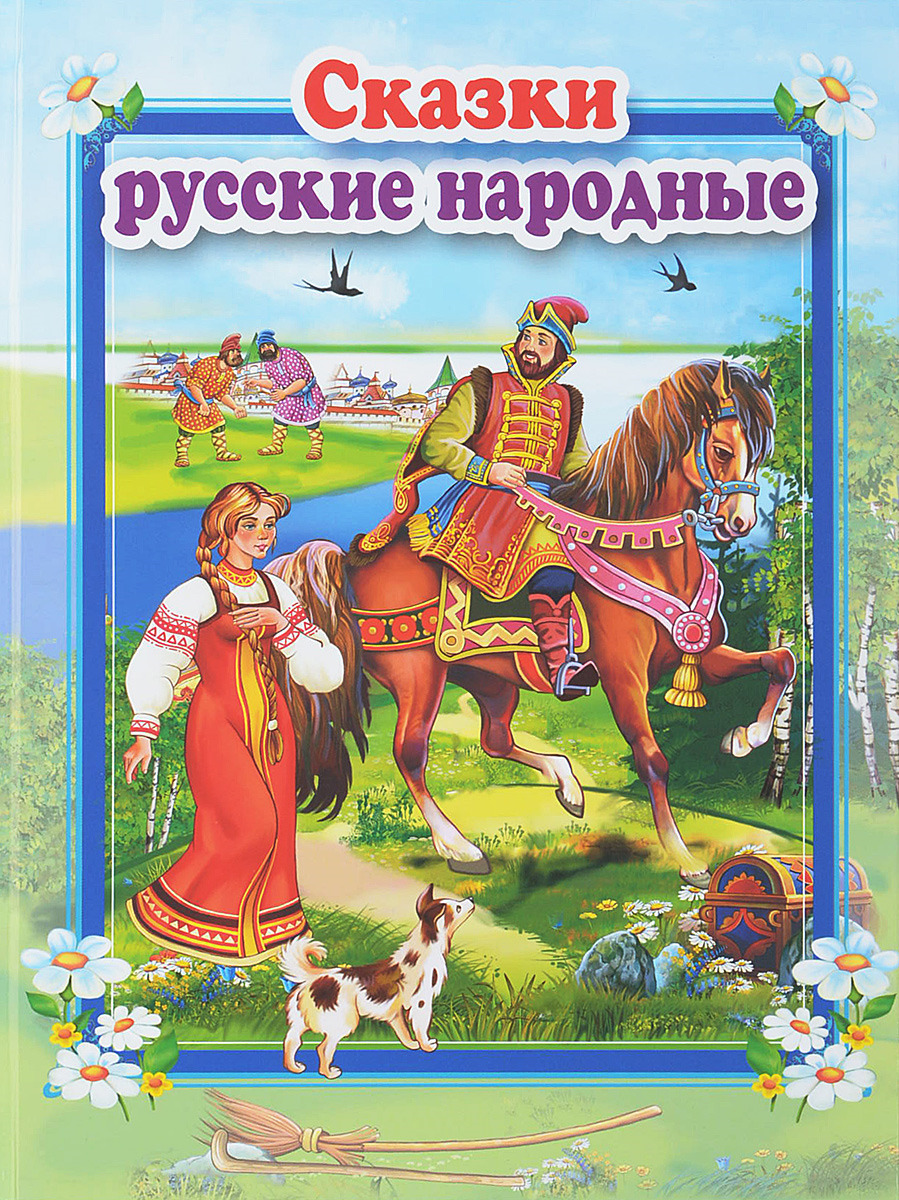 